ЧЕРКАСЬКА МІСЬКА РАДА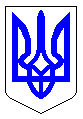 ЧЕРКАСЬКА МІСЬКА РАДАВИКОНАВЧИЙ КОМІТЕТРІШЕННЯВід 14.09.2021 № 951Про тимчасову заборону рухутранспортних засобів вулицеюБайди ВишневецькогоВідповідно до статті 40 Закону України «Про місцеве самоврядування в Україні», пункту 4 статті 19, пункту 4 статті 20 Закону України «Про автомобільні дороги», враховуючи звернення квартирно-експлуатаційного відділу міста Біла Церква (лист №18371-01-25 від 17.08.2021), військової частини А1744 (лист №19207-01-18 від 27.08.2021) та пропозиції департаменту житлово-комунального комплексу, виконком міської радиВИРІШИВ:1. Тимчасово заборонити рух транспортних засобів вулицею Байди Вишневецького між вулицею Надпільною та вулицею Одеською 20 та 21 вересня 2021 року з 8.00 год. до 15.00 год. для проведення обрізки гілля дерев.2. Виконавцю робіт з обрізки гілля дерев встановити необхідні дорожні знаки та огородження, погоджені з управлінням патрульної поліції в Черкаській області.3. Управлінню патрульної поліції в Черкаській області забезпечити безпеку руху транспорту і пішоходів на вказаному відрізку.4. Оприлюднити це рішення в засобах масової інформації.5. Контроль за виконанням рішення покласти на директора департаменту житлово-комунального комплексу Яценка О.О.Міський голова                                                                              А.В. Бондаренко